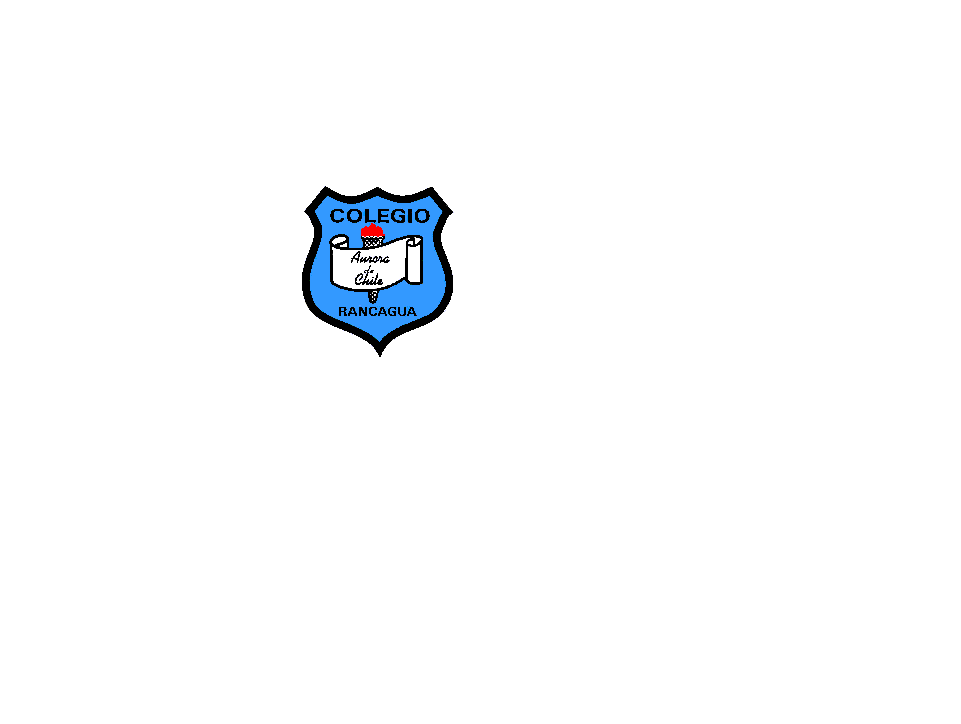                             COLEGIO AURORA DE CHILE                               CORMUN RANCAGUA 2020                                                                                       English 4° grade worksheet   N° 3Name _________________________________                Date: March 20th Read and write the subject on the correct picture (lee y escribe la asignatura en el dibujo que corresponda)Read the days of the week (lee los dias de la semana)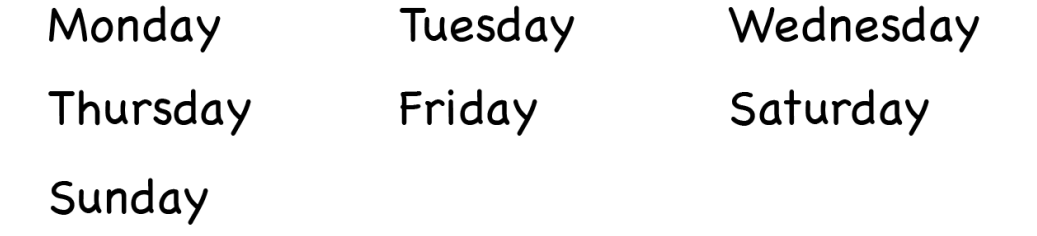 Write the day come next ( escribe el dia que viene después)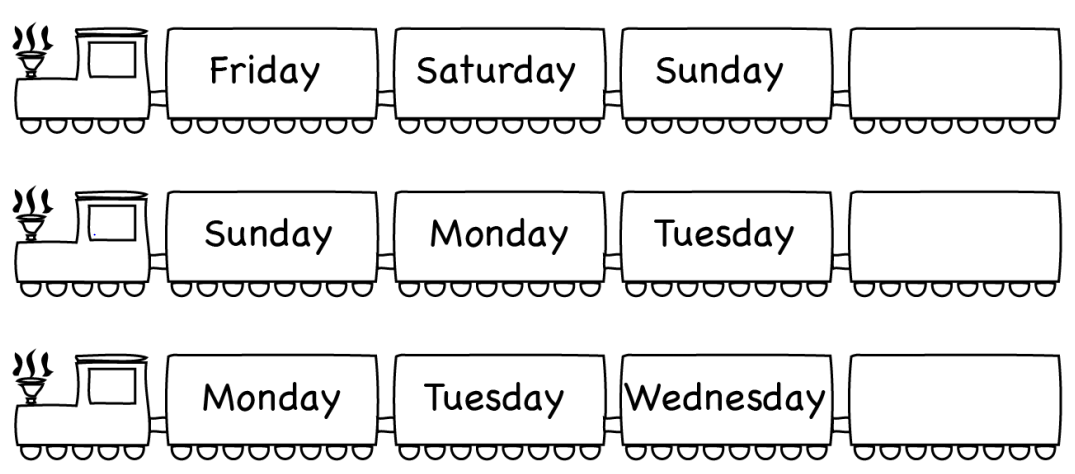 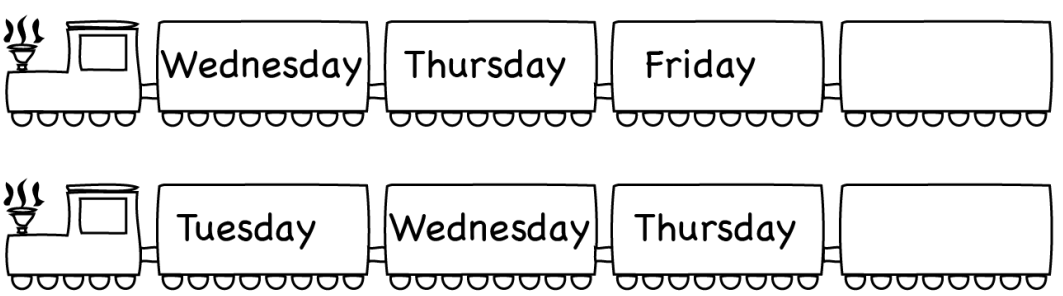 MathEnglishScienceMusicP.E.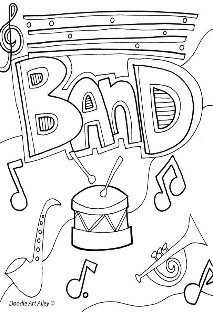 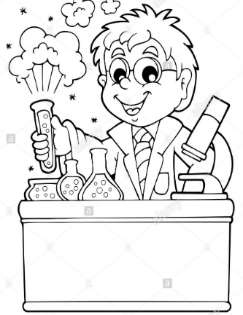 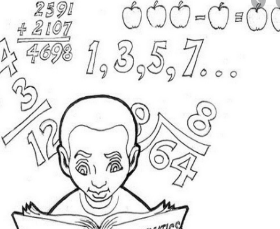 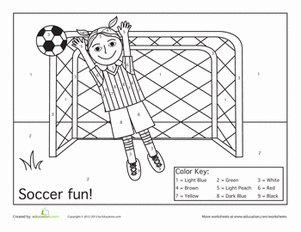 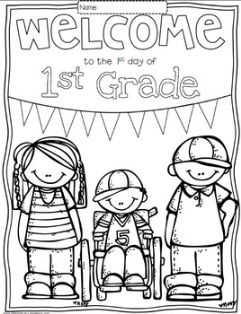 